ProficientProficientNon-proficientNon-proficientThorough Understanding
(4)Adequate Understanding
 (3)Partial Understanding
(2)Minimal Understanding
(1)Statement of Purpose/Focus Clearly states opinion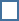   Purposefully focused   Strongly maintained 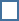 throughout   Adequately states opinion  Generally focused  Generally maintained (some loosely related material may be present)  Somewhat unclear opinion   Somewhat unfocused or minor drift in focus  Somewhat or insufficiently maintained (some extraneous material)  Lacks opinion   Major drift in or lacks focus or unrelated ideas intrude Too brief to be maintainedOrganization  Effectively introduces the topic or text (context) with attention to audience and purpose  Effectively uses linking words and/or phrases to connect opinion and reasons  Effectively uses a concluding statement/section that addresses purpose and audience  Adequately introduces the topic or text (context) Adequately uses linking 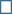 words and/or phrases to connect opinion and reasons (some ideas may be loosely connected)  Adequately uses a concluding statement/section Weak introduction   Inconsistently uses linking words   Weak concluding statement/ section  Lacks introduction   Few or no linking words are Evident  Lacks concluding statement/ section Elaboration of EvidenceThoroughly and convincingly supports opinion with reasons related to topic/text Effectively integratesevidence from experiences/sourcesEffectively elaborates on reasonsAdequately supports opinion with reasons related to topic/textAdequately integrates some evidence from experiences/sourcesAdequately elaborates onreasons  Limited support of opinion with reasons related to topic/text   Some integration of evidence from experiences/sources  Some elaboration of reasons  No support of opinion with reasons related to topic/text  Integration of evidence from experiences/sources is in error or irrelevant or absent  No elaborationLanguage and Vocabulary  Effective use of vocabulary/language appropriate to writing task (may mix precise and more general language)  Adequate use of vocabulary/language appropriate to writing task (may mix precise and more general language)    Some use of vocabulary/language appropriate to writing task (simplistic language used)  Vague, unclear, or confusing vocabulary/language is usedConventionsEffectively and consistently:   Few, if any, errors in usage and sentence formation  Effective and consistent use of punctuation, capitalization, and spellingAdequately:  Some errors in usage and sentence formation are present (no pattern of errors)  Adequate use of punctuation, capitalization, and spelling   Inconsistently:  Frequent errors in usage and sentence formation may obscure meaning [may include pattern(s) of errors  Inconsistent use of punctuation, capitalization, and spelling  Rarely:
  Severe errors in usage and sentence formation obscure meaning [may include pattern(s) of errors]   Severe errors in punctuation, capitalization, and spelling obscure meaningCelebrations/StrengthsNext Steps for InstructionLevel of Adult SupportStatement of Purpose/Focus  High   Medium  LowOrganization  High   Medium  LowElaboration of Evidence  High   Medium  LowLanguage and Vocabulary  High   Medium  LowConventions  High   Medium  Low